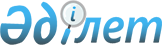 О внесении изменений и дополнений в нормативное постановление Верховного Суда Республики Казахстан от 11 июля 2003 года № 5 "О судебном решении"Нормативное постановление Верховного Суда Республики Казахстан от 10 сентября 2018 года № 14
      1. Внести в вышеуказанное нормативное постановление Верховного Суда Республики Казахстан следующие изменения и дополнения: 
      1) в пункте 3: 
      в абзаце шестом слова "нижеследующими требованиями" заменить словами "внутренними документами судебной системы, регламентирующими вопросы юридической техники и параметры составления судебных актов"; 
      абзацы седьмой, восьмой, девятый, десятый, одиннадцатый, двенадцатый, тринадцатый, четырнадцатый, пятнадцатый, шестнадцатый, семнадцатый, восемнадцатый, девятнадцатый, двадцатый исключить;
      абзацы двадцать первый, двадцать второй, двадцать третий и двадцать четвертый считать соответственно абзацами седьмым, восьмым, девятым и десятым;
      2) в пункте 7 абзац пятый исключить; 
      3) в пункте 9: 
      абзац второй исключить;
      абзацы третий, четвертый, пятый, шестой, седьмой, восьмой и девятый считать соответственно абзацами вторым, третьим, четвертым, пятым, шестым, седьмым и восьмым;
      4) Приложение к нормативному постановлению исключить. 
      2. Согласно статье 4 Конституции Республики Казахстан настоящее нормативное постановление включается в состав действующего права, является общеобязательным и вводится в действие со дня первого официального опубликования. 
					© 2012. РГП на ПХВ «Институт законодательства и правовой информации Республики Казахстан» Министерства юстиции Республики Казахстан
				
      Председатель 
Верховного Суда Республики Казахстан

Ж. Асанов

      Судья Верховного Суда 
Республики Казахстан, 
секретарь пленарного заседания

Г. Альмагамбетова
